Unión Especial para la Clasificación Internacional de Productos y Servicios para el Registro de las Marcas (Unión de Niza)Comité de ExpertosVigesimoctava sesiónGinebra, 30 de abril a 4 de mayo de 2018PROYECTO DE ORDEN DEL DÍApreparado por la SecretaríaApertura de la sesión Aprobación del orden del día
		Véase el presente documento.Examen de las propuestas derivadas de la vigesimoséptima sesión y pendientes de aprobación
		Véase el proyecto CE282, Anexo 1.Examen de propuestas de modificación y otros cambios en la Clasificación de Niza (11-2018)Varias propuestas
Véase el proyecto CE282, Anexo 2. Revisión de los títulos de las clases
Véase el proyecto CE282, Anexo 3.Servicios de investigación
Véase el proyecto CE282, Anexo 4.Distribuidores
Véase el proyecto CE282, Anexo 5. Productos utilizados con fines médicos o en laboratorio
Véase el proyecto CE282, Anexo 6.Examen de una propuesta de modificación del Reglamento del Comité de ExpertosInforme sobre los sistemas informáticos relacionados con la Clasificación de NizaSiguiente sesión del Comité de ExpertosClausura de la sesiónLa sesión de apertura tendrá lugar el lunes 30 de abril de 2018, a las 10 de la mañana, en la sede de la OMPI, 34, chemin des Colombettes, Ginebra (edificio AB, sala de conferencias A). [Fin del documento]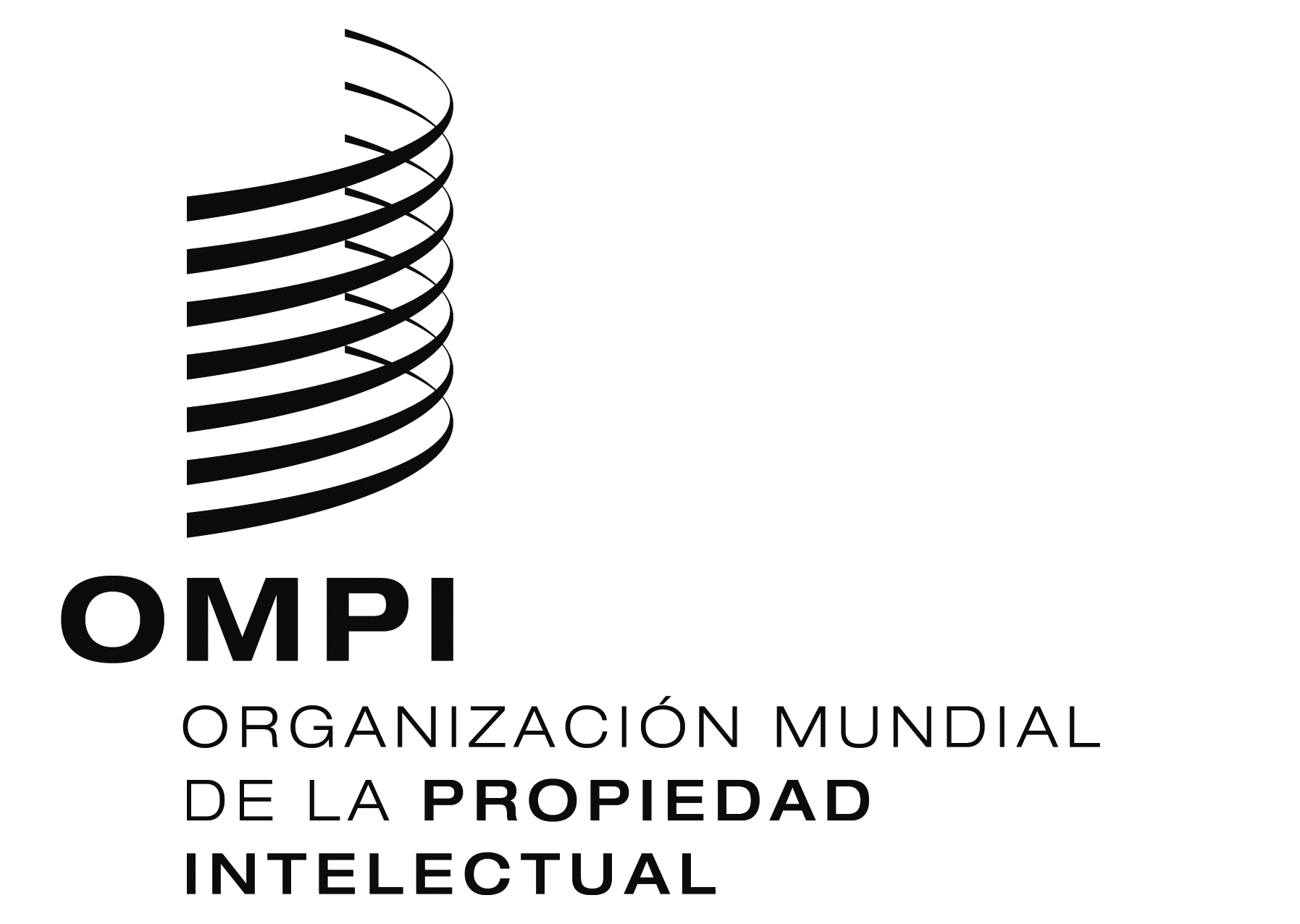 SCLIM/CE/28/1 Prov.  CLIM/CE/28/1 Prov.  CLIM/CE/28/1 Prov.  ORIGINAL:  INGLÉSORIGINAL:  INGLÉSORIGINAL:  INGLÉSFECHA:  8 DE FEBRERO DE 2018FECHA:  8 DE FEBRERO DE 2018FECHA:  8 DE FEBRERO DE 2018